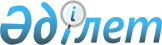 Қазақстан Республикасының республикалық бюджет есебiнен ұсталатын жекелеген мемлекеттiк органдарының штат санын қысқарту туралы
					
			Күшін жойған
			
			
		
					Қазақстан Республикасы Премьер-Министрiнiң Өкiмi 1996 жылғы 7 желтоқсан N 3261. Күші жойылды - Қазақстан Республикасы Президентінің 1999.07.15. N 171 Жарлығымен. ~U990171
     "Орталық атқарушы органдардың құрылымын жетiлдiру және
мемлекеттiк органдардың санын қысқарту туралы" Қазақстан Республикасы
Президентiнiң 1996 жылғы 29 қазандағы N 3168  
 U963168_ 
  Жарлығының 
4-тармағына сәйкес республикалық бюджет есебiнен ұсталатын мемлекеттiк
органдардың шектi штат саны қосымшаға сәйкес бекiтiлсiн.

     Қазақстан Республикасының
           Президентi

                                       Қазақстан Республикасы
                                           Президентiнiң
                                     1996 жылғы 7 желтоқсандағы
                                           N 3261 өкiмiне
                                           қосымша

         Қазақстан Республикасының республикалық бюджет есебiнен
      ұсталатын жекелеген мемлекеттiк органдарының шектi штат саны

     ДДДДДДДДДДДДДДДДДДДДДДДДДДДДДДДДДДДДДДДДДДДДДДДДДДДДДДДДДДДДДДД
                                       і     саны                   і
                                       іДДДДДДДДДДДДДДДДДДДДДДДДДДДДі
                                       іреспубликалық    іжергiлiктiі
                                       іорганның аппаратыі органдар і
     ДДДДДДДДДДДДДДДДДДДДДДДДДДДДДДДДДДДДДДДДДДДДДДДДДДДДДДДДДДДДДДД
     Парламент Палаталарының Аппараты          268            -
     Қазақстан Республикасы
     Президентiнiң Әкiмшiлiгi                  320            -
     Қазақстан Республикасы
     Президентiнiң Iс Басқармасы               213            -
     Конституциялық Кеңестiң Аппараты           22            -
     Республикалық бюджеттiң орындалуын
     бақылау жөнiндегi есеп комитетiнiң
     аппараты                                   14            -
     Қазақстан Республикасы Парламентiнiң
     шаруашылық басқармасы                      32            -
     Қазақстан Республикасының Президентi
     мен Үкiметiнiң шаруашылық басқармасы       56            -
     Жоғарғы Соттың аппараты                   110            -
     Облыстық соттар                            -           1516
<*>

     Аудандық соттар                            -           6495
<*>

     Әскери соттар                              -            196
<*>

     Бас Прокуратура                           310          4160
     Бұқаралық ақпарат және баспасөз
     iстерi жөнiндегi ұлттық агенттiк           59            38
     Ұлттық қауiпсiздiк комитетi          278 қысқартылмайды
     Мемлекеттiк тергеу комитетi          314 қысқартылмайды

     ЕСКЕРТУ. Қосымша өзгертiлдi - ҚР Президентiнiң 1997.07.01.
              N 3576 өкiмiмен. 
 N973576_ 
 
     ЕСКЕРТУ. Қосымша өзгертiлдi - ҚР Президентiнiң 1998.05.08.
              N 3948 өкiмiмен.  
 N983948_ 
 
     ЕСКЕРТУ. Қосымша өзгертiлдi - ҚР Президентiнiң 1998.07.11.
              N 4011 өкiмiмен. 
 N984011_ 
 
      
      


					© 2012. Қазақстан Республикасы Әділет министрлігінің «Қазақстан Республикасының Заңнама және құқықтық ақпарат институты» ШЖҚ РМК
				